SPOZNAVANJE OKOLJAUL – KAKO SE PREHRANJUJEMO DRUGOŠILCINavodilo:  Dobro si oglej preglednico. Na računalniku izberi tipko X  in označi, katere obroke v dnevu zaužiješ.Prosi starše, da UL vrnejo meni.TOREK, 31. 3. do PETEK, 4. 4.DEJAVNOSTIKAJ SO IZDELKI UČENCA?RAZISKUJEM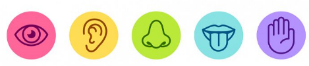 Opozorilo:Opazuj poskuse, ki si jih pripravil prejšnji teden in urejaj zapiske.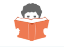 ☺ Če hočemo biti zdravi, se moramo zdravo  prehranjevati.Problem: Kaj pomeni zdrava prehrana? RAZMIŠLJAJ, RAZISKUJ IN UGOTOVI.Navodila:1. Odpri delovni zvezek, st. 85 a)Preberi pogovor med Lili in Binetom. Kaj misliš ti o tem?b) Preberi navodila na učnem listu (UL) in izpolni preglednico.2. Delovni zvezek, st. 85a)Preberi besedilo pod LILI in BINETOMb)Oglej si slike obrokov.Ugotovi, na katerem krožniku je največ različnih sestavin. V čem se krožniki razlikujejo in v čem so si podobni.4. a)Oglej si naslednjo sliko. Imenuje se piramida. Spodaj je dno piramide, zgoraj je vrh piramide. Primerjaj in ugotovi, kakšna je po dolžini polica na dnu piramide. In kakšna je dolžina police na vrhu piramide? Kaj to pomeni? Katere sestavine so na kateri polički?2. Reši nalogeV delovnem zvezku, stran 86 reši nalogo 1 in nalogo 2Izpolnjena preglednicaZapis v izbranem zvezkuČETRTEKDEJAVNOSTIKAJ SO IZDELKI UČENCA?RAZISKUJEM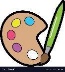 1. PonoviOb slikah v DZ str. 85 ponovi, kaj si se novega naučil v torek.2. a) V brezčrtni zvezek napiši naslov ZDRAVA PREHRANA in          DATUM.         b)Poišči stare revije, reklamne listke.          c)Izreži sličice različnih živil. Sličice naj ne bodo        prevelike.         d)Pravilno razvrsti sličice.  Oblikuj prehransko piramido.             Pomagaj si s sliko v DZ, str. 853. Pomagaj mami pri pripravi zdravega kosila. Pošlji sliko.Kako uspešen si bil?, Kje si imel težave? Kaj ti je najbolj uspelo?Zapis in slika prehranske piramide v zvezku.Pripravljeno kosilo (dejavnost dokazuje slika učenca pri delu).Zapis v izbranem zvezkuPETEKDEJAVNOSTIKAJ SO IZDELKI UČENCA?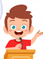 Ne pozabi na opazovanje in beleženje sprememb!1. a)Postelji posteljo. Umij se in uredi. Pripravi si zdrav zajtrk         in pozajtrkuj (Dober tek!)     b)Ne pozabi pospraviti mize za seboj!2. a)Oglej si posnetek o vedenju pri mizi.     https://www.youtube.com/watch?v=HuIA-CfAU6Q     b) Nariši in poimenuj pribor, ki so ga uporabljale osebe pri     mizi.     c)Povej staršem, kaj si novega izvedel iz posnetka.         Pogovarjaj se o primernem vedenju pri mizi.3. a)Sestavi pravila obnašanja pri šolski malici. Zapiši jih v          brezčrtni zvezek za spoznavanje okolja4. Pripravi mizo za kosilo. Upoštevaj pravilno postavitev      jedilnega pribora (nož, vilice, žlica). Zanimivo oblikuj      prtiček. 5. Kako ti je šlo? Pri čem si bil uspešen? Kaj moraš popraviti?Zapis v brezčrtnem zvezku za SPOPripravljena miza (slika učenca pri dejavnosti)Zapis v izbrani zvezek.UČENEC/OBROKZAJTRKDOPOLDANSKA MALICAKOSILOPOPOLDANSKA MALICAVEČERJALANAXNEJCLARISAVALGAIAADRIJANALEKS